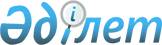 О внесении изменений в решение Казалинского районного маслихата Кызылординской области "О бюджете сельского округа Сарбулак на 2024-2026 годы" от 22 декабря 2023 года №168Решение Казалинского районного маслихата Кызылординской области от 6 мая 2024 года № 247
      Казалинский районный маслихат Кызылординской области РЕШИЛ:
      1. Внести в решение Казалинского районного маслихата Кызылординской области "О бюджете сельского округа Сарбулак на 2024-2026 годы" от 22 декабря 2023 года №168 следующие изменения:
      пункт 1 изложить в новой редакции:
      "1. Утвердить бюджет сельского округа Сарбулак на 2024-2026 годы согласно приложениям 1, 2, 3, в том числе на 2024 год в следующих объемах:
      1) доходы – 66058 тысяч тенге, в том числе:
      налоговые поступления – 3125 тысяч тенге;
      неналоговые поступления – 0;
      поступлениям от продажи основного капитала – 0;
      поступления трансфертов – 62933 тысяч тенге;
      2) затраты – 66199 тысяч тенге;
      3) чистое бюджетное кредитование – 0;
      бюджетные кредиты – 0;
      погашение бюджетных кредитов – 0;
      4) сальдо по операциям с финансовыми активами – 0;
      приобретение финансовых активов – 0;
      поступления от продажи финансовых активов государства – 0;
      5) дефицит (профицит) бюджета – -141 тысяч тенге;
      6) финансирование дефицита (использование профицита) бюджета – 141 тысяч тенге;
      поступление займов – 0;
      погашение займов – 0;
      используемые остатки бюджетных средств – 141 тысяч тенге.".
      2. Приложения 1 к указанному решению изложить в новой редакции согласно приложениям 1 к настоящему решению.
      3. Настоящее решение вводится в действие с 1 января 2024 года. Бюджет на 2024 год сельского округа Сарбулак
					© 2012. РГП на ПХВ «Институт законодательства и правовой информации Республики Казахстан» Министерства юстиции Республики Казахстан
				
      Председатель Казалинского районного маслихата 

Г. Алиш
Приложение 1 к решению
Казалинского районного маслихата
от "06" мая 2024 года №247Приложение 1 к решению
Казалинского районного маслихата
от "22" декабря 2023 года №168
Категория
Категория
Категория
Категория
Сумма,
тысяч тенге
Класс
Класс
Класс
Сумма,
тысяч тенге
Подкласс
Подкласс
Сумма,
тысяч тенге
Наименование
Сумма,
тысяч тенге
1. Доходы
66058
1
Налоговые поступления
3125
01
Подоходный налог
1748
2
Индивидуальный подоходный налог
1748
04
Hалоги на собственность
1370
1
Hалоги на имущество
28
3
Земельный налог
2
4
Hалог на транспортные средства
1340
05
Внутренние налоги на товары, работы и услуги
7
4
Сборы за ведение предпринимательской и профессиональной деятельности
7
4
Поступления трансфертов 
62933
4
02
Трансферты из вышестоящих органов государственного управления
62933
4
02
3
Трансферты из районного (города областного значения) бюджета
62933
Функциональная группа
Функциональная группа
Функциональная группа
Функциональная группа
Администратор бюджетных программ
Администратор бюджетных программ
Администратор бюджетных программ
Программа
Программа
Наименование
Наименование
2.Затраты
66199
1
Государственные услуги общего характера
36066
1
124
Аппарат акима города районного значения, села, поселка, сельского округа
36066
1
001
Услуги по обеспечению деятельности акима города районного значения, села, поселка, сельского округа
35866
022
Капитальные расходы государственного органа
200
77
Жилищно-коммунальное хозяйство
6242
124
Аппарат акима города районного значения, села, поселка, сельского округа
2298
014
Организация водоснабжения населенных пунктов
2298
22714
124
Аппарат акима города районного значения, села, поселка, сельского округа
3944
008
Освещение улиц в населенных пунктах
1200
009
Обеспечение санитарии населенных пунктов
312
011
Благоустройство и озеленение населенных пунктов
2432
8
Культура, спорт, туризм и информационное пространство
22575
124
Аппарат акима города районного значения, села, поселка, сельского округа
22575
006
Поддержка культурно-досуговой работы на местном уровне
22575
12
Транспорт и коммуникации
1316
124
Аппарат акима города районного значения, села, поселка, сельского округа
1316
013
Обеспечение функционирования автомобильных дорог в городах районного значения, селах, поселках, сельских округах
1316
15
Трансферты
0
124
Аппарат акима города районного значения, села, поселка, сельского округа
0
048
Возврат неиспользованных (недоиспользованных) целевых трансфертов
0
3. Чистое бюджетное кредитование
0
Бюджетные кредиты
0
Погашение бюджетных кредитов
0
4.Сальдо по операциям с финансовыми активами
0
Приобретение финансовых активов
0
Поступления от продажи финансовых активов государства
0
5.Дефицит (профицит) бюджета
-141
6.Финансирование дефицита (использование профицита) бюджета
141
8
Используемые остатки бюджетных средств
141
01
Остатки бюджетных средств
141
1
Свободные остатки бюджетных средств
141